中天合创煤炭分公司设备监造、维修监理服务（三年期）采购文件采购人：中天合创能源有限责任公司 2024年4月目  录第一章 采购邀请文件第二章 受邀供应商须知第三章 技术要求第四章 响应文件相关格式第一章 采购邀请文件中天合创能源有限责任公司就“中天合创煤炭分公司设备监造、维修监理服务（三年期）”采购项目进行单一来源谈判采购，现邀请中煤设备工程咨询有限公司参与报价，参与报价供应商应严格按照我公司采购流程执行，严格遵守《中国中煤能源集团有限公司供应商廉洁合规管理办法》要求，具体如下：一、采购范围详见第三章技术要求二、服务期限合同期限为3年，从合同签订之日起开始计算。三、供应商资格要求供应商不得处于责令停产停业、暂扣或者吊销执照、暂扣或者吊销许可证、吊销资质证书状态，供应商不得处于进入清算程序或被宣告破产或其他丧失履约能力的情形；（提供中国信用截图）四、付款方式1.供应商的报价应当是在监理服务期内，监理单位按照合同规定的范围所提供全部服务所需要的费用，按照接到采购方书面通知到达现场开始至接到采购方书面通知离开现场止。（1）供应商开始时间点为接到甲方书面通知或“监理工作任务委托单”中的委托时间；供应商结束工作的时间点由甲方确定。（2）甲方将对供应商派出的工作人员按工作日进行考勤。节假日需出勤时由供应商自行安排，涉及的相关费用包含在综合单价中，不另行计算。（3）以监理工作任务委托单（详见附件1）为依据，以监理任务签证单（详见附件2）确认的考勤为准，进行据实结算。2.付款方式:监造/监修设备安装、调试、运行验收合格后，即供应商完成所有技术服务工作后，供应商开具该批设备监理费用全额6%增值税专用发票，采购方支付该批设备监理费用的80%。监理费用的20%作为质保金。 3.质量保证金：质量保证金在项目联合试运转合格后，所监造/监修的设备/材料在质保期内无质量问题且无赔偿事件发生后，无息释放4.供应商全权承担己方派出人员的全部保险、医疗、疾病、意外伤害等责任。五、商务要求1.响应文件对采购文件的全部偏差，均应在响应文件的商务和技术偏差表中列明，响应文件偏差表中未列明的内容，将视为响应采购文件的要求，但如发现响应文件的其他部分与商务和技术偏差表的描述不一致或供应商的响应缺乏支持性文件，则评审小组有权要求供应商对相关问题进行澄清，并根据澄清结果对供应商的响应文件进行评审。2.供应商对响应文件的澄清、说明和补正应由供应商的法定代表人（单位负责人）或其授权的代理人签字或加盖公章。3.评审小组经过对供应商的报价进行比较或基于专业经验认为某一供应商的报价过低，可能对其履约造成影响时，应当要求该供应商做出书面说明并提供相应的证明材料，供应商不能合理说明或者不能提供相应证明材料的，其响应文件将被视为无效。4.最终报价有算术错误或其他错误的，评审小组按照以下原则进行修正，并要求供应商对修正后的价格进行书面澄清确认，供应商拒不澄清确认的，其响应文件将被视为无效。（1）大写金额与小写金额不一致的以大写金额为准。（2）单价金额小数点或者百分比有明显错位的，以开标一览表的总价为准，并修改单价。（3）总价金额与单价计算汇总金额不一致的，以单价金额计算结果为准。（4）对不同文本报价文件解释发生异议的，以中文文本为准。响应报价的算术错误修正不改变评审依据的响应总报价。当修正后的总报价高于原响应报价时，视同供应商响应报价错误产生少漏计费用，签订合同时由供应商承担，如评审小组认为供应商无法承受少漏计费用，可以将报价作为异常低价处理；当修正后的总报价低于原报价时，签订合同时以修正后的报价为准；严格执行技术要求中的有关规范、规程要求，若技术文件中未说明的事项，执行中国最新版国家标准（GB）、行业标准或在国际范围内被接受的具有不低于中国国家标准的标准。六、项目负责人员及联系方式采购人：中天合创能源有限责任公司地址：鄂尔多斯市康巴什新区乌兰木伦街西3号采购代理：北京康迪建设监理咨询有限公司地址：鄂尔多斯市康巴什新区乌兰木伦街西3号360室项目经理：许工联系电话：15149359901邮箱：kdzbdl@vip.126.com举报电话：010-57953531（工作日：8：30-17:00）第二章 受邀供应商须知一、注意事项： 1.发布单一性公示的媒介 本采购邀请文件在中国招标投标公共服务平台、中国招标与采购网、中煤招标与采购网、中煤易购采购一体化平台进行发布。2.严格按照采购邀请文件及响应文件模板要求提交正式响应文件，响应文件必须为加盖公章并扫描的PDF文件，且在指定时间、地点携带胶装响应文件（一正四副，正本必须加盖鲜章）、本次采购内容相同或相近近期历史销售合同原件，公章到现场谈判，商务或其他是否有偏离需在偏离表内予以明确。3.供应商报名审核、响应文件编制、澄清等内容咨询项目负责人。4.供应商应仔细阅读和检查采购文件的全部内容，如发现缺页或内容不全，应及时向采购人提出，以便补齐，如有疑问应以书面形式提出，采购人予以澄清。二、供应商报名及采购文件获取1.采购文件售价：400元/标段，售后不退。2.受邀供应商报价时间：2024年4月18日 09:00:00至2024年4月25日 11:00:00。三、响应文件提交及谈判1.项目采取网上报名，受邀供应商应将响应文件（加盖公章的PDF文件形式，报价供应商应从附件上传响应文件）于报名截止前上传至报名系统中，另外需线下递交响应文件，供应商应将一正四副纸质版（封面备注：正/副本，正本必须加盖鲜章）和电子版（加盖公章的PDF文件，通过U盘提供）响应文件胶装密封好在报价揭示前或谈判前送至鄂尔多斯市康巴什新区乌兰木伦街西3号中天合创能源有限责任公司，报价揭示前或谈判前未递交响应文件的视同弃权。2.谈判时间另行通知，（无法现场参加谈判，可线上网络谈判。）迟到的将被拒绝参与后续的谈判。四、采购文件的购买及报价保证金的缴纳 1.参与本项目的供应商必须将采购文件费用（400）转账凭证与报价保证金（26000）转账凭证附在响应文件中，未附转账凭证的将被否决。2.在递交响应文件的同时应提交报价保证金共计26000元整作为其响应的一部分。报价保证金以银行电汇的形式递交，退款时不计银行利息。未提交报价保证金的供应商将被否决。（采购文件费用转账凭证须备注：项目名称，公司信息）3.报价保证金以北京康迪建设监理咨询有限公司为受益人，采用有效的电汇形式，从供应商对公账户转出，以报价截止日期前到达指定账户为准。4.采购文件费用及报价保证金汇入行及帐号如下：账户名称：北京康迪建设监理咨询有限公司  银行地址：北京市昌平区开户银行：工商银行北京天通苑支行银行帐号：0200 2927 1910 0003 3885.采购人确定成交供应商后及时向未成交的供应商退还报价保证金。6.下列任何情况发生时,报价保证金将被不予退回:（1）一是报价截止后至成交供应商确定前，参与报价供应商不得修改或者撤销其响应文件;（2）成交供应商在规定期限内未能按规定签订合同。五、成交服务费收取成交单位在收到成交通知书后将成交服务费支付给代理机构，成交服务费将从成交供应商提交的报价保证金中进行扣除，剩余部分保证金应及时退还成交供应商。收费标准按照附表中规定。收费标准附表注：1、单一来源谈判项目200万以上按照26000元/项目收取计算方法如下：采购代理服务收费按差额定率累进法计算。例如：某服务采购代理业务成交金额为4800万元，计算采购代理服务收费额如下： 100万元×1.5%=1.5万元（500-100）万元×0.8%=3.2万元（1000-500）×0.45%=2.25万元（4800-1000）×0.25%=9.5万元合计收费=1.5+3.2+2.25+9.5=16.45（万元）第三章 技术要求中天合创能源有限责任公司煤炭分公司葫芦素、门克庆煤矿设备监造、监修监理服务长协技术文件（3年期）技术文件第四章 响应文件相关格式                （项目名称）响应文件供应商： （供应商签章位置）    （盖单位章）       年    月    日目 录1.响应函 2.法定代表人身份证明和法定代表人授权委托书（适用于有委托代理人的情况） 3.商务和技术偏差表4.报价表5.资格审查资料6.技术响应7.其他（如有）8.供应商廉洁承诺书一、响 应 函中天合创能源有限责任公司：1.我方已仔细研究了    （项目名称）采购文件的全部内容，愿意以报价含税价人民币（大写）        （¥      ）的报价（其中：税率为：      ）提供本项目技术服务，并按合同约定履行义务。2.我方的响应文件包括下列内容：（1）响应函（2）法定代表人身份证明和法定代表人授权委托书（如有）（3）商务和技术偏差表（4）报价表（5）资格审查资料（6）技术响应（7）其它（如有）（8）供应商廉洁承诺书响应文件的上述组成部分如存在内容不一致的，以响应函为准。3.我方承诺除商务偏差表列出的偏差外，我方响应采购文件的全部要求。4.如我方成交，我方承诺：（1）在规定的期限内与你方签订合同；（2）在签订合同时不向你方提出附加条件；（3）在合同约定的期限内完成合同规定的全部义务。5.我方在此申明，所递交的响应文件及有关资料内容完整、真实和准确，且不存在供应商资格要求条件中不得存在的情形。供应商：                               （盖单位章）法定代表人（单位负责人）或其授权的代理人：  （签字）地址：                                             电话：                                             电子邮箱：                                                                             年     月     日二、法定代表人身份证明和法定代表人授权委托书（一）法定代表人身份证明姓名：        性别：       年龄：      职务：_____ 系 （供应商名称）的法定代表人。特此证明。附法定代表人的身份证复印件：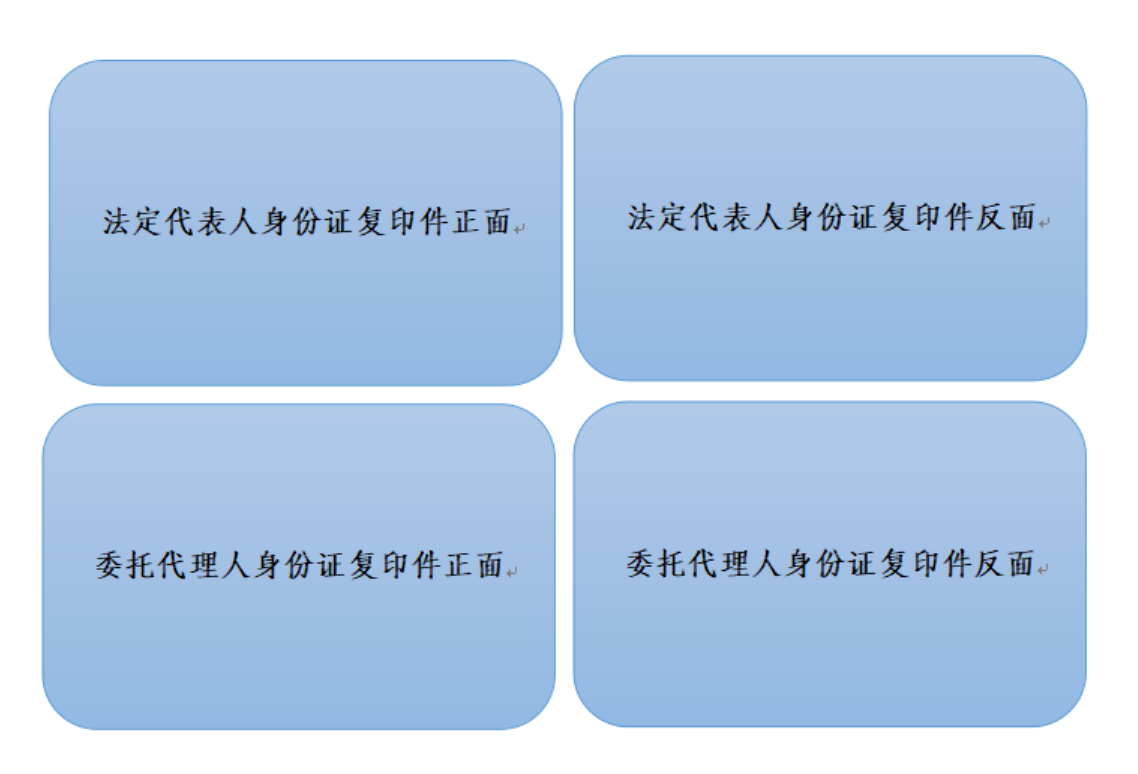 供应商：                 （盖单位章）     年     月    日（二）法定代表人授权委托书（适用于有委托代理人的情况）本人  （姓名）系   （供应商名称）的法定代表人（单位负责人），现委托  （姓名）为我方代理人。代理人根据授权，以我方名义签署、澄清确认、递交、撤回、修改         采购项目响应文件、签订合同和处理有关事宜，其法律后果由我方承担。委托期间：自本委托书签署之日起至           之日止。代理人无转委托权。附法定代表人的身份证复印件和委托代理人身份证复印件，并按照以下形式复印：供应商：                  （盖单位章）   法定代表人（单位负责人）：     （签字）  身份证号码：                             委托代理人：                   （签字）  身份证号码：                             电话号码：                                    年     月    日三、商务和技术偏差表商务偏差表技术偏差表注：响应文件与采购文件的要求有不同时（含正偏离和负偏离），应逐条列在偏差表中，否则将认为供应商完全响应采购文件的全部要求，若无偏离可填写无。报价一览表表一项目名称：注：1.供应商的报价如有其它优惠条件，须在响应文件中注明。2.响应价格应为含税价格。表二、分项报价单（供应商根据第三章技术文件中报价方式提供分项报价）采购文件及报价保证金供应商应在此提供采购文件购买费及保证金汇款底单的复印件。未按要求提供转账凭证将视为没有实质性响应采购要求，报价将被否决。服务费承诺书致：北京康迪建设监理咨询有限公司：我们在贵公司组织的                 项目中若获成交，我们承诺，保证在领取成交通知书的同时按采购文件有关规定，以贵公司认可的方式向贵公司支付服务费。特此承诺。供应商：  （盖单位章）   五、资格审查资料1.基本情况：要求供应商提供资质证照、证书复印件及相关采购要求的证明材料，以证明供应商具有承担本项目要求的资质。2.供应商不得处于责令停产停业、暂扣或者吊销执照、暂扣或者吊销许可证、吊销资质证书状态，供应商不得处于进入清算程序或被宣告破产或其他丧失履约能力的情形；（提供中国信用截图）3.财务要求证明材料（如有可提供）4.业绩（如有可提供）：提供近年类似项目业绩，以证明供应商具有承担本项目要求的业绩。业绩证明材料包括：合同、采购订单、中标通知书、成交通知书、业主证明、验收证明或其他证明材料；提供以上类别中任一项证明材料即可。5.其他要求的证明材料。六、技术响应文件或方案供应商应递交完整的服务响应方案，详细说明投入本服务所需要的人、料、机及材料计划。七、与本项目有关的其它说明除上述文件外，其它能证明供应商符合采购条件和具有履行合同的能力的资料或供应商认为需要说明的问题，格式自定八、供应商廉洁承诺书供应商廉洁承诺书为维护公平竞争的市场秩序，我方自愿在参与贵方组织的商业往来活动中，加强有关人员廉洁从业管理，恪守商业道德，从源头预防和遏制违法、违规、违纪行为发生，特作以下承诺：严格遵守国家有关法律法规，坚持诚实守信原则，恪守商业道德，规范商务人员廉洁从业行为。不伙同他人串标、围标或非法排挤竞争对手，不在商业活动中提供虚假资料，损害贵方合法权益。不为贵方工作人员提供回扣、礼金、有价证券、贵重物品和报销个人费用。不为贵方工作人员安排有可能影响公平、公正交易的宴请、健身、娱乐等活动。不为贵方工作人员投资入股、个人借款或买卖股票、债券等提供方便。不为贵方工作人员购买或装修住房、婚丧嫁娶、配偶子女上学或工作安排以及出国出境、旅游等提供方便。不违反规定为贵方工作人员在我方相关企业挂名兼职、合伙经营、介绍承揽业务等提供方便。不利用非法手段向贵方工作人员打探有关涉及贵方的商业秘密、业务渠道等。贵方对涉嫌不廉洁的商业行为进行调查时，我方有配合提供证据、作证的义务。未经贵方同意，我方不向任何新闻媒体、第三人述及有关贵方工作人员恪守商业道德方面的评价、信息。我方自愿接受社会及贵方监督，如有违反约定，承诺及时对相关工作人员进行处分处理，并限期整改；如导致贵方工作人员受到纪律处分、组织处理或构成违法犯罪的，愿意按照双方约定赔付违约金，并列入永久禁入中煤市场黑名单；给贵方造成重大社会影响或重大经济损失的，同意解除、终止双方尚未履行完毕的业务合同，暂停结算合同未支付款项，赔偿贵方遭受的经济损失，并列入永久禁入中煤市场黑名单。                           承诺方：（盖章）授权代表：（签字）                     地址：电话：                             年    月    日          服务类型成交金额（万元）货物采购服务采购工程采购100以下1.5%1.5%0.9%100-5001.1%0.8%0.7%500-10000.8%0.45%0.55%1000-50000.5%0.25%0.35%5000-100000.25%0.1%0.2%10000-1000000.05%0.05%0.05%序号采购文件章节及条款号响应文件章节及条款号偏差说明123......序号采购文件章节及条款号响应文件章节及条款号偏差说明123......序号总价（万元）服务期响应申明总价大写（人民币）：                                   税率：  %总价大写（人民币）：                                   税率：  %总价大写（人民币）：                                   税率：  %总价大写（人民币）：                                   税率：  %报价说明：报价说明：报价说明：报价说明：供应商（盖章）：              供应商签字：              时间：        供应商（盖章）：              供应商签字：              时间：        供应商（盖章）：              供应商签字：              时间：        供应商（盖章）：              供应商签字：              时间：        